HANDOUTS LECTURE 5Entrepreneurship and the YouthYoung people make up 17 percent of the world’s population, but 40 percent of its unemployed.Global unemployment rate is 4.5percent, while the world youth unemployment rate is 12.6 percent.Venture Capitalist A venture capitalist (VC) is an investor that provides capital to firms exhibiting high growth potential in exchange for an equity stake. This could be funding startup ventures or supporting small companies that wish to expand but do not have access to equities markets. Venture capitalists are willing to risk investing in such companies because they can earn a massive return on their investments if these companies are a success. (Investopedia: https://www.investopedia.com/terms/v/venturecapitalist.asp)Two  Most Powerful Words?Two most powerful words are “I am”. These two words show that how good you are. Markets are Real but RuthlessMarket do not care about emotions they value business. If you give them business they will accept you and if you are not giving business to the market, you will be rejected. Times are changing……Scientists Turn Entrepreneurs S&T (science and technology) Research Budget is increasingResearch Output is Higher“When some of these [academics]Become millionaires and ride Porsches, the wives of others will needle them to go in this direction”Sushanto Mitra, CE-Society for Innovation and Entrepreneurship at IIT-BWhat and How????Faculty Entrepreneurship Connecting with VCs Sabbaticals and Start Ups File PatentsTake EquitySetup IncubatorsPhD theses for Potential IPReducing Teaching LoadWhat's Happening?Cultural Change in InstitutionsE.g. Person who started coffee culture in Pakistan is Liaquat Ali khan. He brought Gloria Jeans. Research with an Application Lens Student-Professor Relationship to Partnership Sponsored or Collaborative researchRisk TakersNot Impact Factors ButImp ACTSmart Risk T aking Money Making Entrepreneur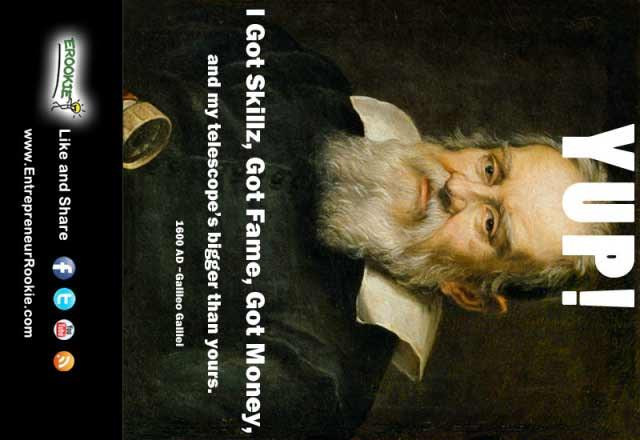 Scientists Turn Entrepreneurs Recipe1. Get out of your comfort zone2. Take risk3. Network/ socialize4. Approachable 5. Think big6. Firm strategy 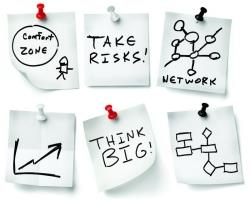 Things to do…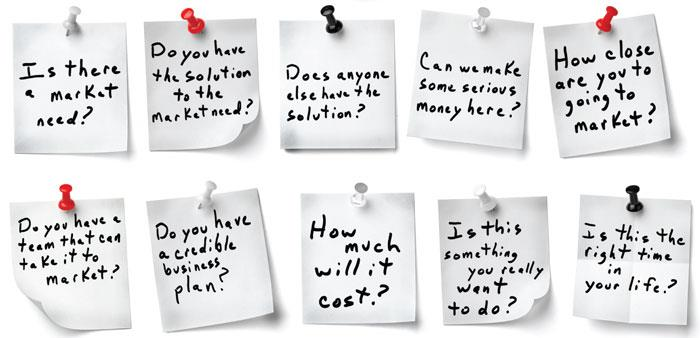 e.g. Burning brownie: The person (Ammar Mumtaz)who own the business burning brownie started his business from a small rack at a local petrol pump to a full fledge bakery. He is an entrepreneur. e.g. Patari (online music business): Started off their business from his hostel room and now they are covered internationally. Entrepreneurship  ecosystems:Cult status in policy speechesHoly Grail for governments around the worldWHY????ESPECIALLYWHEN NUMEROUS VCs BELIEVE Entrepreneur are (Myths)…Firstborn….ONLY bornBelong to a entrepreneurial familySchool/college dropoutsHad weird relationship with fatherEntrepreneurship: main contributionsEmployment InnovationGrowthLocal and Regional Development e.g. Khaadi: Started off their business from a local outlet in Karachi and now it is an international brand. Equalization of Opportunities Economic Power DisseminationNew Generation of Dynamic Entrepreneur:It’s the young people who are becoming entrepreneur Middle class familiesUniversity graduatesEntrepreneurial teamsStart young 5 initial motivations are: To achieve self realizationTo put  their knowledge into practiceTo increase their incomeTo be their own bossTo contribute to societyAdvantage of promoting youth entrepreneurshipMore employersEmployees who better understand businessMore innovative and socially responsible enterprisesMore jobs (most likely jobs for other young people)Better informed consumersTransitions in the process of Youth Entrepreneurship DevelopmentPre-entrepreneurs(15-19) Budding Entrepreneurs(20-25) Emergent Entrepreneurs(26-29)The Entrepreneurial Process 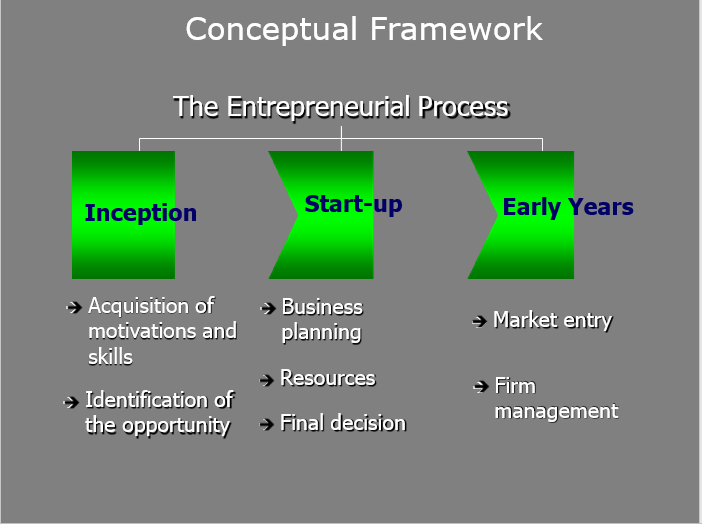 3F’s that provide you the resources for your new business are family, friends and fools (those who don’t know you). The Entrepreneurial Development System 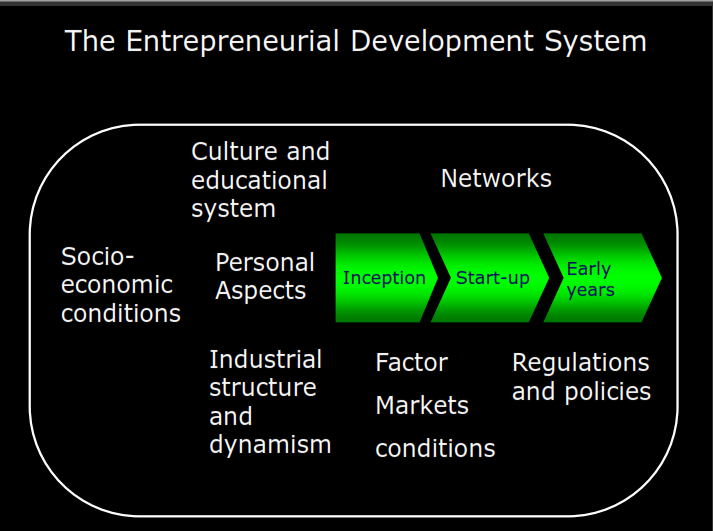 A factor market is a market where factors of production are bought and sold, such as the labor market, the physical capital market, the market for raw materials, and the market for management or entrepreneurial resources. (Source: Wikipedia) So factor market conditions include cost pf production, raw material prices, wage rate etc. Key factors influencing entrepreneurial process 1. Technical knowledge (university) 2. Entrepreneurial competencies3. Entrepreneurial teams4. Projects profile5. Networks6. Bootstrapping 